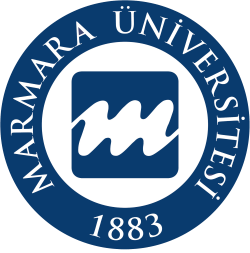 T.C.MARMARA ÜNİVERSİTESİEĞİTİM BİLİMLERİ ENSTİTÜSÜ TEZSİZ YÜKSEK LİSANS DÖNEM PROJESİ YAZIM KILAVUZUHaziran, 2020İSTANBULhttp://ebe.marmara.edu.trDönem Projesinin Hazırlanmasında ve Tesliminde Dikkat Edilmesi Gereken Genel Hususlar1. Hazırlanan dönem projesinde orijinallik raporunun TURNİTİN programından alınması ve benzerlik oranının maksimum %20 olması gerekmektedir. Projenin teslim sürecinde, danışman tarafından imzalanan benzerlik oranı raporu Enstitüye teslim edilmelidir. 2. Proje hazırlama sürecinde “proje önerisi” hazırlamaya gerek yoktur.3. Proje, Türk Dil Kurumu Yazım Kılavuzu’na (2020) uygun şekilde yazılmalıdır. 4. Tezsiz Yüksek Lisans Dönem Projesi sunumunda; Projesini tamamlayan öğrenci, bu çalışmasını danışmana ya da danışmanın da yer aldığı ana bilim dalındaki öğretim elemanlarına sunmalıdır.Sunum sonunda enstitü web sayfasında yer alan Tezsiz Yüksek Lisans Bitirme Projesi Savunma Tutanağı formu danışman tarafından doldurulduktan (Başarılı/Başarısız) sonra imzalanmalı ve en geç yedi (7) iş günü içinde iki (2) nüsha olarak Enstitüye teslim edilmelidir.5. Tezsiz Yüksek Lisans Dönem Projesi sunumundan sonra; Bir (1) adet danışmana ve bir (1) adet Enstitüye, olmak üzere en az iki (2) adet proje, Dönem Projesi Yazım Kılavuzu kurallarına uygun olarak ciltlenmelidir. Ciltlenme sırasında Tezsiz Yüksek Lisans Projesi Dış ve İç Kapak Şablonu kullanılmalıdır. Amaç, Kapsam ve DayanakMarmara Üniversitesi Eğitim Bilimleri Enstitüsü Tezsiz Yüksek Lisans Dönem Projesi Hazırlama Yazım Kılavuzu’nun amacı; Yüksek Öğretim Kurulu Lisansüstü Eğitim, Öğretim ve Sınav Yönetmeliği Madde 18 (2) ve Madde 23 (1) ile Marmara Üniversitesi Lisansüstü Eğitim, Öğretim ve Sınav Yönetmeliği Madde 27 (1) uyarınca Marmara Üniversitesi Eğitim Bilimleri Enstitüsünde hazırlanan Tezsiz Yüksek Lisans Dönem Projesi yazımı ve basımı ile ilgili esasları düzenlemektir.TanımlarBu yönergede kullanılan tanımlar aşağıdaki anlamları ifade etmektedir: Enstitü			: Marmara Üniversitesi Eğitim Bilimleri Enstitüsü Ana Bilim Dalı	: Enstitü’de eğitim programı bulunan ana bilim dalı İÇİNDEKİLERDönem Projesinin Hazırlanmasında ve Tesliminde Dikkat Edilmesi Gereken Genel Hususlar 	 1   Amaç, Kapsam ve Dayanak 	 2Tanımlar 	 21. DÖNEM PROJESİNİN ANA VE ALT BÖLÜMLERİ 	 5 2. DÖNEM PROJESİNİN İÇERİK YAZIMI 	 7BÖLÜM I: GİRİŞ	 71.1. Problem Durumu 	 71.2. Araştırmanın Amacı/Hipotezler 	 71.3. Araştırmanın Önemi 	 81.4. Araştırmanın Sınırlılıkları 	 91.5. Araştırma Varsayımları 	 91.6. Tanımlar ve Kısaltmalar 	 9BÖLÜM II: KURAMSAL ÇERÇEVE VE İLGİLİ ARAŞTIRMALAR 	 10 BÖLÜM III: YÖNTEM 	 103.1. Araştırma Modeli  	 103.2. Evren ve Örneklem/Çalışma Grubu/Katılımcılar  	 103.3. Veri Toplama Araçları 	 103.4. Verilerin Toplanması 	 113.5. Verilerin Analizi 	 11 BÖLÜM IV: BULGULAR 	 11 BÖLÜM V: SONUÇ, TARTIŞMA VE ÖNERİLER 	 115.1. Sonuç 	 12 5.2. Tartışma 	 125.3. Öneriler 	 12KAYNAKÇA 	 12Metin İçinde APA Gösterimi 	 13APA Stili ile Kaynakça Gösterimi 	 15EKLER 	 19 3. BİÇİMSEL YAZIM KURALLARI 	203.1. Dönem Projesinin Dili 	 203.2. Özet 	 20 3.3. Kullanılacak Kâğıdın Özellikleri 	 203.4. Kenar Boşlukları ve Sayfa Düzeni 	 203.5. Kullanılacak Yazı Tipi Özellikleri 	 213.6. Satır Aralıkları ve Boşluklar 	 213.7. Tablo Oluşturma 	 213.8. Şekil Oluşturma 	 22 3.9. Sayfa Numaraları 	 233.10. Ana ve Alt Başlıklar 	 233.11. Dönem Projesi Cildi Dış Kapağı 	 243.12. Dönem Projesi Cildi İç Kapağı 	 24Kaynakça 	 261. DÖNEM PROJESİNİN ANA VE ALT BÖLÜMLERİDönem Projesine ait ana ve alt bölümler aşağıdaki şekilde oluşturulmalıdır. Ancak, teorik, kavram analizi, tarih eğitimi, teorik dil eğitimi, özel eğitim vb. çalışmalar ile ilgili yapılan projeler, ana bölümlerin yanı sıra incelenen konunun doğasına bağlı olarak farklı alt bölümler şeklinde de yapılandırılabilir.ETİK BEYAN ONAYÖN SÖZÖZETABSTRACTİÇİNDEKİLERKISALTMALAR VE SEMBOLLER LİSTESİTABLOLAR LİSTESİŞEKİLLER LİSTESİGRAFİKLER LİSTESİRESİMLER LİSTESİBÖLÜM I: GİRİŞProblem Durumu1.2. Araştırmanın Amacı1.3. Araştırmanın Önemi1.4. Araştırmanın Sınırlılıkları1.5. Araştırmanın Varsayımları1.6. Tanımlar ve KısaltmalarBÖLÜM II: KURAMSAL ÇERÇEVE VE İLGİLİ ARAŞTIRMALAR2.1. Kuramsal Çerçeve2.2. İlgili AraştırmalarBÖLÜM III: YÖNTEM3.1. Araştırma Modeli3.2. Evren ve Örneklem/Çalışma Grubu/Katılımcılar3.3. Veri Toplama Aracı/Araçları3.4. Verilerin Toplanması3.5. Verilerin AnaliziBÖLÜM IV: BULGULAR BÖLÜM V: SONUÇ, TARTIŞMA VE ÖNERİLER 5.1. Sonuç5.2. Tartışma 5.3. ÖnerilerKAYNAKÇAÖzgeçmişDÖNEM PROJESİ İÇERİK YAZIMIBÖLÜM I: GİRİŞBu bölüm, yeni bir sayfadan başlanarak yazılmalıdır ve aşağıdaki başlıklar çerçevesinde yapılandırılması beklenmektedir. 1.1. Problem Durumu Bu bölümde, araştırma konusunun ve konunun alt başlıklarının genelden özele doğru açıklanması, konunun öneminin, özgünlüğünün ve alana sağlayacağı katkının belirtilmesi önerilmektedir. Bu bağlamda, problemi tanımlayan kuram/teori varsa açıklanır. Konuyla ilgili kavramsal veya teorik çerçeveye ilişkin açıklamalar daha önce yapılmış araştırma sonuçlarıyla desteklenerek sunulur.  Araştırmanın Amacı/Hipotezler Bu bölümde, araştırmanın temel amacı ve alt amaçlarına yer verilir. Amaç; araştırma alanı, konusu ve modeline bağlı olarak hipotez şeklinde de ifade edilebilir.Araştırma soruları, değişkenler arasındaki ilişkiyi ortaya çıkararak ilişkiyi soru olarak ifade ederken hipotezler, değişkenler arasındaki ilişkiyi bildirim cümlesi şeklinde ifade eder (Krathwohl, 1988). Aşağıda farklı modellere ilişkin araştırma soruları ve hipotez örnekleri sunulmuştur:Tarama Modeli Çerçevesinde Amaç/Hipotez Yazımı Örneği Tarama modeli; geçmişte ya da hâlen var olan bir durumu, var olduğu şekliyle betimlemeyi amaçlayan araştırma yaklaşımıdır ve durum ya da değişkenler herhangi bir şekilde değiştirilmez. (Karasar, 2012). Lisansüstü öğrencilerin program geliştirme dersinin değerlendirme boyutuna ilişkin görüşleri nelerdir? Matematik öğretmen adaylarının yansıtıcı düşünme becerileri ile problem çözme becerileri arasında anlamlı bir ilişki var mıdır?Deneme Modeli Çerçevesinde Amaç/Hipotez Yazımı ÖrneğiDoğrudan araştırmacının kontrolünde olan, koşulların araştırmacı tarafından değiştirilebildiği ve gözlenmek istenen verilerin üretildiği araştırma modelidir. Ampirik ya da deneysel model olarak da adlandırılır. İşbirlikli öğrenen öğrencilerden; bilgisayar destekli öğretim alan öğrencilerin akademik başarı testi puanları, proje temelli öğretim alan öğrencilere göre daha düşüktür.Deney ve kontrol grubu son test puanları arasında deney grubu lehine anlamlı bir farklılık vardır.Hipotez Örneği:Drama yönteminin Matematik öğretmen adaylarının eleştirel düşünme becerileri üzerinde olumlu bir etkisi yoktur.Bilgisayar destekli öğretim yönteminin Fen Bilgisi öğretmen adaylarının problem çözme becerileri üzerinde olumlu etkisi vardır. Nitel Araştırma Çerçevesinde Amaç Yazımı ÖrneğiNitel araştırmalar sıklıkla niçin, nasıl, ne şekilde vb. soruların yanıtlarını arayan çalışmalardır. Nitel araştırmalarda; görüşme, gözlem ve doküman inceleme gibi veri toplama yöntemleri vardır. Bu tür araştırmalara ilişkin araştırma sorusu araştırmada kullanılan nitel araştırma türüne göre farklılık göstermektedir. Örnek:Genel öğretmen yeterliklerinin, öğretmen görüşlerine göre, uygulanamama nedenleri nelerdir?Sekizinci sınıf İngilizce ders kitabındaki ölçme-değerlendirme etkinliklerine ilişkin öğretmen görüşleri nelerdir? 1.3. Araştırmanın ÖnemiBu bölümde; yapılan araştırmanın gerekçesine, elde edilen bulguların teorik ya da uygulamalı olarak alana katkısına ve ilgili diğer araştırmalardan farklılığına vurgu yapılması beklenmektedir. Bu doğrultuda araştırmanın öneminin yazımında kolaylık sağlayabilmesi açısından aşağıdaki soruların cevaplanması önerilebilir:Araştırmanın temelini oluşturan teorik çerçeve içinde elde edilen sonuçlar ne anlam ifade edecek?Araştırma bulgularından elde edilen sonuçlar diğer araştırmalar için ne tür katkılar sağlayacak?Elde edilen sonuçlar problemlerin çözümüne ne tür katkılar sağlayacak?Araştırma sonuçlarına bağlı olarak ortaya konan öneriler alanda ne tür değişimleri sağlayacak? Araştırma sonuçları farklı disiplinlerde nasıl uygulanabilir ve ne tür yenilikler getirmektedir?Araştırmanın alanda yapılan diğer araştırmalar arasındaki yeri ve önemi nedir?Araştırma hâlihazırda yapılan araştırmalara ne tür katkılar sağlayacak? Hangi boşluğu dolduracaktır?1.4. Araştırmanın SınırlılıklarıSınırlılıkların yazımında; araştırma konusuyla ilgili olarak zamanın, kullanılacak veri toplama araçlarının, örneklem/çalışma grubunun, araştırma konusunun vb. diğer unsurların sınırlarının araştırmacı tarafından önceden belirtilmesi söz konusudur. Örnekler aşağıda sunulmuştur:Araştırma, 2017-2020 yılları arasında yapılmış lisansüstü çalışmalarla sınırlıdır.Araştırma, Beden Eğitimi Öğretmenliği Ana Bilim Dalı 4. sınıf öğrencileri ile sınırlıdır.Araştırma, İstanbul ili Anadolu yakasındaki devlet üniversitelerinin eğitim fakültelerinde kayıtlı İlköğretim Matematik Öğretmenliği Ana Bilim Dalı son sınıf öğrencileri ile sınırlıdır. 1.5. Araştırmanın VarsayımlarıAraştırmacı tarafından kontrol altına alınamayan ve gerçekleştirilen araştırma koşullarında kabul edilen genellemelerdir. Yapılan araştırmanın doğası gereği varsayımları yok ise bu başlık kullanılmayabilir. Örnek:Araştırmaya katılan öğretmen adaylarının anket sorularını içten ve yansız cevapladıkları varsayılmıştır.1.6. Tanımlar ve KısaltmalarBu bölümde, araştırma konusunda yer alan temel ve alt kavramlara ilişkin tanımlar alanyazından yararlanılarak sunulur. Verilen tanımların, araştırmanın konusuyla doğrudan ilişkili olması beklenir. Kavramın alanla ilgili özel/farklı bir tanımı söz konusu ise genel tanımın değil alanla ilgili özel tanımın kullanılmasına dikkat edilmelidir. Araştırmada kullanılan kısaltmalar varsa bu başlık altında açıklamaları belirtilmelidir.Örnek:MEB: Millî Eğitim BakanlığıUKE: Uluslararası Karşılaştırmalı EğitimEYD: Eğitim Yönetimi ve DenetimiBÖLÜM II: KURAMSAL ÇERÇEVE VE İLGİLİ ARAŞTIRMALARBu bölümün yazımına ayrı bir sayfadan başlanmalıdır ve aşağıdaki açıklamalar çerçevesinde yapılandırılması beklenmektedir. Bu bölümde, araştırma konusuyla ilgili kuramsal çerçeve ve konuyla ilgili araştırmalara ayrı başlıklar altında yer verilir. Bölüm II’ye ait başlık, araştırmacı tarafından “İlgili Literatür, Alanyazın” vb. farklı şekillerde de ifade edilebilir. Kuramsal Çerçeve/Alanyazın başlığının altındaki açıklamalarda konunun alt başlıkları ayrı ayrı belirtilip açıklanabilir ya da alt başlıklar konulmadan tek bir başlık altında konu açıklanabilir. BÖLÜM III: YÖNTEMYöntem bölümü yeni bir sayfadan başlanarak yazılmalıdır ve aşağıdaki başlıklar çerçevesinde yapılandırılması beklenmektedir. 3.1. Araştırma Modeli Proje; nitel, nicel ya da karma model olarak tasarlanabilir. Çalışmada kullanılan modelin alanyazın ile desteklenerek açıklanması beklenmektedir. 3.2. Evren ve Örneklem/Çalışma Grubu/Katılımcılar Bu bölümde; araştırma modeline ve konusuna bağlı olarak “Evren, Örneklem, Çalışma Grubu veya Katılımcılar” gibi başlıklar kullanılabilir. Eğer araştırma, derleme/alanyazın ya da doküman inceleme türünde ise bu başlık yer almayabilir. 3.3. Veri Toplama Aracı/Araçları Araştırma verilerinin toplanmasında kullanılan ölçme araçlarının açıklandığı bölümdür. Bu başlık altında aşağıdaki konulara dikkat edilmesi beklenmektedir:Veri toplamada birden fazla ölçme aracı kullanılmış ise her bir ölçme aracı için ayrı bir alt başlık açılması ve ölçme aracına ilişkin detaylı açıklamaların bu başlık altında sunulması,Ölçme aracı/araçları araştırmacı tarafından geliştirilmiş/uyarlanmış ise geliştirilme/uyarlama aşamalarının detaylı bir şekilde açıklanması,Ölçme aracı daha önceden başka bir araştırmacı ya da kurum tarafından geliştirilmiş/uyarlanmış ise izin alınması ve izin belgesine Ekler bölümünde yer verilmesi,Ölçme aracında yer alan bölümlerin, cevaplamanın ve puanlamanın ne şekilde yapıldığının detaylı bir şekilde açıklanması,Ölçme aracının kullanımı için özel bir ortam ya da farklı bir süreç varsa açıklanması gerekmektedir.3.4. Verilerin Toplanması Bu başlıkta verilerin nerede, ne zaman, nasıl, ne kadar sürede ve kim tarafından toplandığının detaylı açıklamalarına yer verilir. Gerek görülürse verilerin toplanması sürecine ait zaman çizelgesi de bu başlık altında sunulabilir.3.5. Verilerin Analizi Bu başlıkta, araştırmadan elde edilen verilerin hangi yöntem/tekniklerle analiz edildiği gerekçeli ve ayrıntılı bir şekilde belirtilir. BÖLÜM IV: BULGULARBulgular bölümü yeni bir sayfadan başlanarak yazılmalıdır. Burada araştırma sonunda elde edilen bulguların sunulması beklenmektedir. Bulgular bölümünde tablolar, şekiller, resimler vb. görseller yer alıyorsa APA6 standardına uygun şekilde gösterilmelidir.   BÖLÜM V: SONUÇ, TARTIŞMA VE ÖNERİLERSonuç, Tartışma ve Öneriler bölümü yeni bir sayfadan başlanarak yazılmalıdır ve aşağıdaki alt başlıklar çerçevesinde yapılandırılması beklenmektedir. İstenirse Sonuç ve Tartışma başlıkları birleştirilebilir. 5.1. Sonuç Bu başlıkta araştırma bulgularından elde edilen sonuçlar, sayısal değerler verilmeksizin sıralanır. 5.2. Tartışma Bu başlıkta, araştırma bulgularından elde edilen sonuçlar, sayısal değerler verilmeksizin, daha önce yapılmış ilgili araştırma sonuçlarıyla karşılaştırılır; benzerlikler ve farklılıklar tartışılır. 5.3. Öneriler Öneriler başlığı altında araştırma konusuna ve araştırmadan elde edilen sonuçlara ilişkin öneriler yazılması beklenmektedir. Öneriler yazılırken genel ifadelerden kaçınılmalı, gerekçeleri belirtilmeli ve somut öneriler sunulmalıdır. Örneğin, “İlköğretim programları yeniden düzenlenmelidir.” cümlesi çok genel bir öneridir. Bunun yerine yeni düzenlemelerin hangi boyutta (kazanım, içerik, öğrenme-öğretme durumları, ölçme-değerlendirme gibi) nasıl yapılması gerektiği örneklerle açıklanarak sunulmalıdır. KAYNAKÇAKaynaklar belirtilirken aşağıdaki kurallara dikkat edilmesi önerilmektedir:Kaynakça yeni bir sayfadan başlamalı ve başlık “Kaynakça” şeklinde yazılmalıdır. Kaynakça gösterimi APA son sürüme uygun olarak yapılmalıdır. Ancak araştırma alanına uygun olarak proje danışmanı/ana bilim dalının onayıyla APA standartlarında esneklik sağlanabilir. Örneğin; Tarih Eğitimi, Türkçe Eğitimi, Türk Dili ve Edebiyatı Eğitimi gibi alanlarda tercihe bağlı olarak MLA gibi farklı standartlar kullanılabilir.Metin içinde gönderme yapılmış/anılmış her eser kaynakçada belirtilmelidir. Ancak görüşme metinleri, e-mailler tartışma gruplarında oluşan mesajlar, okuyucunun ulaşamayacağı türden belge ve bilgiler kaynakçada gösterilmemelidir. Kaynakça, 1,5 satır aralıklı olmalıdır. İçeri girintili (0,5 cm) ve Kitap/dergi adları italik olmalıdır. Yazarların soyadına göre alfabetik olarak sıralanmalıdır.Kaynakçada aynı yazarın çok sayıda kaynağı varsa, kaynaklar eskiden yeniye doğru sıralanarak yazılır. Aynı tarihli kaynaklarda harf ile sıralama yapılır. Örneğin: 2015a, 2015b.Aşağıda APA 6 sürümüne uygun olarak kaynak ve referans sistemine ilişkin bazı örnekler verilmiştir. Daha detaylı bilgi için https://apastyle.apa.org/ adresinden bilgi edinilebilir. Metin İçinde APA Gösterimi Metin içinde kitap, dergi ve film, TV programı adları italik yazılır. Örneğin; Büyük Sorular programında …Yeni veya teknik bir terim metin içinde ilk geçtiği anda italik yazılabilir, sonrasında italik yazılmaz. Yazar sayısı üç ile beş arasında ise, ilk göndermede tüm isimler yazılır, daha sonra sadece ilk yazarı belirtmek yeterlidir. Örneğin, kaynak ilk geçtiğinde (Sadıkoğlu, Adaklı ve Çelenk, 2004) sonraki geçişinde (Sadıkoğlu vd., 2004) olarak yer alır. Metin içinde iki yazarlı bir kaynak belirtiliyorsa her seferinde iki yazarın adı da belirtilir; ikiden fazla yazarlı eserde ise ilk kullanımda yazarların hepsi, sonraki kullanımda sadece ilk yazar belirtilir.Örneğin; Gregory, Agar, Lock ve Harris (2007), özel sektörün bilimle ilgilenmesinin yeni bir tür halkla ilişkiler çalışması biçimi olduğunu öne sürmektedirler. Gregory vd. bu yolla firmaların kendi şöhretlerini koruduklarını ileri sürmektedirler (2007, s. 212). Yazar sayısının altı ya da daha fazla olduğu durumlarda ilk kullanımda da sadece ilk isim ve diğerleri şeklinde kısaltma yapılır: (Abisel vd., 2005). Kaynakça gösterimlerinde parantez içi gösterimler esas alınmalıdır.Metin içinde genel bir referans söz konusuysa ve metnin bütününe gönderme yapılıyorsa (yazarın soyadı, yıl) yazmak yeterlidir: (Sağlam, 2016). Belirli bir sayfadan alıntı yapılmış ya da ilgili fikirler belirli bir kısımdan alınmışsa kaynak, sayfasıyla birlikte gösterilir: (Atak, 2018, s. 25).Bir yazarın aynı tarihli iki ayrı eserinden alıntı şu şekilde belirtilir: (Karaca, 2008a) ve (Karaca, 2008b). Aktarma ifadenin yer aldığı bağlam, kaynakça listesinde hangi kaynağın içinde yer aldığını açıkça gösteriyorsa daha belirginleştirici bir bilgi yazmaya gerek yoktur.Örneğin; Baudino ve Wyatt (2004), “etkin öğretim, eleştirel düşünmeyi destekler ve eleştirel kavramların doğrudan kullanımını kolaylaştırır” görüşünü savunmaktadırlar (s. 17). İkincil kaynaklardan alıntı yapan bir kaynağa referans veriliyorsa, asıl yararlanılan kaynağa göndermede bulunulur. Örneğin, (Sancar’dan aktaran Koç, 2009). Koç (2009). Bu durumda Kaynakça bölümünde “Koç, 2009” bütün künye bilgileri ile yer alır, Sancar’ın kaynağına yer verilmez. E-maille, telefonla, yüz yüze ya da başka biçimlerde yapılan kişisel görüşmelere dayalı bilgiler, metin içinde gösterilir, ancak kaynakçaya yazılmaz. Örneğin; Martin Jay, “yapısalcı Marksizm ABD’de asla güçlü değildir” diye belirtmiştir. (Martin Jay, kişisel görüşme, 21 Nisan 2003) Klasik kitaplar, özgün tarih biliniyorsa örnekteki gibi yazılır: (Farabi, özgün eserin tarihi/yararlanılan kitabın-makalenin tarihi) Özgün eserden doğrudan alıntı yaparken çıkarılan sözcük/cümle(ler) parantez içinde üç noktayla (…) gösterilir. Metin içindeki diğer kısa ve doğrudan alıntılar çift tırnak içinde yazılır. Ayrıca çift tırnak içinde vurgulanmak istenen kelime ve sözler tek tırnak içine alınır. Metinde bir makale veya kitap bölümü kullanırken makale veya bölüm başlığı çift tırnak içinde gösterilir. Örneğin; Serkan Biçer ve Tülay Ertan’ın (2017) “Arafta Kalan Gençlik: Arsız Bela Hayranları Üzerine Etnografik Bir Çalışma” adlı makalesinde …Metinde yapılan 40 sözcükten uzun alıntılar; içeriden, tek satır aralığı verilerek, ana metinden daha küçük bir puntoyla (10 punto), italik olmadan, tırnaksız yazılır. Örneğin; Evlilik kavramı Aydın Köksal’a göre etimolojik olarak (1980),Aile kurmak kavramının Türkçe evlenmek biçiminde düşünülmesi kültürümüzde barınağa verilen önemi gösteriyor. Öte yandan bu, bir yere yerleşmenin önemini de çağrıştırıyor. Evliliğin hem erkek hem de kadın için ev kavramını düşündürmesinin yanı sıra bir atasözümüz evin direğinin kadın olduğunu bildiriyor. Buradaki evin direği sözü, Türkçedeki ev sözcüğünün de İtalyanca ve İspanyolcada olduğu gibi, eskiden çadır anlamında kullanıldığını düşündürüyor (s. 83)Kısaltmalar metinde ilk kez sunulurken paranteze alınır, sonraki kullanımında alınmaz.Örneğin; Sonuçta 1957 yılında dış borçların karşılanabilmesi için Uluslararası Para Fonu’na (IMF) başvurmak zorunda kalınmıştır. IMF, bu borçlanmayla Türk ekonomisine önemli bir figür olarak girmiştir. Sayfa numarası olmayan bir web belgesinden aktarma yapılıyorsa, paragraf numarası belirtilmelidir. Örneğin; Sağlam, internet bağımlılığının öğrencilerin psikolojisi üzerindeki etkisinin olumsuz olduğunu belirtmiştir (Sağlam, 2005, parag. 6).APA Stili ile Kaynakça GösterimiKaynakça, kaynakların ilk yazarlarının soyadına göre alfabetik olarak sıralanmalıdır. Alfabetik sıralama yalnızca soyadın ilk harfine göre yapılmaz, aynı ilk harfe sahip künyelerin de kendi içerisinde sonraki harflere göre alfabetik olmaları gerekir.Kaynakça gösterimleri ile ilgili olarak bazı örnekler verilmiştir:Tek Yazarlı Kitap Gösterimi:Baxter, C. (1997). Race equality in health care and education. Philadelphia: Ballière Tindall.Doğan, H. (1997). Eğitimde program ve öğretim tasarımı. Ankara: Önder Matbaacılık.Çok Yazarlı Kitap Gösterimi:Abisel, N., Arslan, U. T., Behçetoğulları, P., Karadoğan, A., Öztürk, S. R. ve Ulusay, N. (2005). Çok tuhaf çok tanıdık. İstanbul: Metis Yayınları.Editörlü Kitapta Yer Alan Makale/Bölüm Gösterimi:Bölüm yazarının soyadı, adı. Yayın yılı. Bölüm adı. Editörler. Kitap adı. Bölümün sayfaları. Baskı Yeri: Yayınevi.Tanrıseven,  İ. (2017). Öğretimde Planlama. Tuğba Yanpar Yelken ve Cenk Akay (Ed.), Öğretim ilke ve yöntemleri (4. Baskı) içinde (s. 43-76). Ankara: Anı Yayıncılık.Kitaptan Çevrilmiş Bölüm Weber, M. (1958). The Protestan Ethic and The Spirit of Capitalism. T. Parsons (Çev.). New York: Charles Scribner’s Son. (İlk baskı. 1904-1905).Başka Bir Kaynaktan Farklı bir dile Çevrilerek Basılmış Kitap Bölümü GösterimiPiaget, J. (1988). Extracts from Piaget’s theory (G. Gellerier ve J. Langer, Çev.). K. Richardson ve S. Sheldon (Ed.), Cognitive development to adolescence: A reader (s. 3-18) içinde. Hillsdale, NJ:  Erlbaum. (Manual of child psychology, s. 703-732, P. H. Mussen, Ed., 1970, New York, NY: Wiley kitabından yeniden basılmıştır)Eğer İngilizce olmayan bir eserin İngilizce çevirisi kaynak olarak kullanıldıysa İngilizce çevirisine atıf yapılır. Eserin İngilizce başlığı parantezsiz olarak yazılıp, sonrasında parantez içinde çevirenlerin adı verilir.Gazete Yazısı Gösterimi:Shapiro, E. (2019, 06 Temmuz). Why some of the country’s best urban school are facing a reckoning. The New York Times, s. 6.Çevrimiçi Gazete Yazısı Gösterimi:Güçlü, A. (2019, 06 Temmuz). Eğitimde yeni arayışlar ve Prag. Milliyet. Erişim adresi: http://www.milliyet.com.tr/yazarlar/abbas-guclu/egitimde-yeni-arayislar-ve-prag-2900297.Resmî Gazete Gösterimi:Lisansüstü Eğitim ve Öğretim Yönetmeliği. (2016, 20 Nisan). Resmî Gazete (Sayı: 29690). Erişim adresi: http://www.resmigazete.gov.tr/eskiler/2016/04/20160420-16.htmÇok Ciltli ÇalışmalarPflanze, O. (1963-1990). Bismarck and the Development of Germany (Cilt 1-3). Princeton, NJ: Princeton University Press.Çok Ciltli Çalışmalarda Tek Cilt Kullanımı Pflanze, O. (1990). The Period of Fortification, 1880-1898: Cilt 3. Bismarck and The Development of Germany. Princeton, NJ: Princeton University Press.Rapor ve Teknik makaleler Gencel Bek, M. (1998). Mediscape Turkey 2000 (Report No. 2). Ankara: BAYAUM.Üniversite RaporuÖnortaç, N. (2007). Avrupa Birliği müktesebatı (Tek. Rap. No. 11). İstanbul: Yeditepe Üniversitesi Yönetim Uygulama ve Araştırma Merkezi.Dergiden Tek Yazarlı Makale GösterimiDeal, M. (2007). Aversive disablism: Subtle prejudice toward disabled people. Disability & Society, 22(1), 93-107.Şahin, H. (2004). Engellilik kimin sorunu? Bireyin mi, toplumun mu?. Öz-Veri Dergisi, 1(1), 40-50.İki Yazarlı Dergi Makalesi GösterimiKaradağ, E. ve Öney, A. (2006). İlköğretim birinci kademesinde portfolio dosyalarının değerlendirme aracı olarak kullanılabilirliği. Ahi Evran Üniversitesi Kırşehir Eğitim Fakültesi Dergisi, 7(2), 235-246.Çok Yazarlı Dergi Makalesi Gösterimi (3-6 Yazarlı)Dilmaç, B., Kulaksızoğlu, A. ve Ekşi, H. (2007). Bir grup fen lisesi öğrencisine verilen insani değerler eğitiminin insani değerler ölçeği ile sınanması. Kuram ve Uygulamada Eğitim Bilimleri, 7, 1221-1261.Çok Yazarlı Dergi Makalesi Gösterimi (6 Yazardan Fazla)Aker, T., Sorgun, E., Mestçioğlu, Ö., Karakaya, İ., Kalender, D., Acar, G. vd. (2008). İstanbul’daki bombalama eylemlerinin erişkin ve ergenlerdeki travmatik strese etkileri. Türk Psikoloji Dergisi, 23(61), 63-74. İngilizce kaynak yazarken 6. yazarın isminden sonra ve diğerleri anlamında et al. kullanılmalıdır. Metnin içindeki bu tür alıntılar için şu şekilde ayraç kullanılmalıdır: (Wolchik et al., 2000).Elektronik makaleler- Varsa digitaj object identifier (DOI) numarası belirtilmelidir. Von Ledebur, S. C. (2007). Optimizing knowledge transfer by new employees in companies. Knowledge Management Research & Practice. Advance online publication. doi: 1 0.1 057/palgrave.kmrp.8500141Yayımlanmış Toplantı ve Sempozyum Bildiri Kitabı Gösterimi Eyim, A. (2006). Üniversiter yapıda bilimsel özgürlük ve yönetsel özerkliğin yeri ve önemine sosyolojik bir bakış. R. Yıldız (Ed.), II. Sosyal Bilimler Eğitimi Kongresi içinde (s.52- 64). Van: Yüzüncü Yıl Üniversitesi.Basılmamış tezler, posterler, bildirilerSarı, E. (2008). Kültür Kimlik ve Politika: Mardin’de Kültürlerarasılık. (Yayımlanmamış doktora tezi). Ankara Üniversitesi Sosyal Bilimler Enstitüsü, Ankara.Jackson, H. B. (1999). Teaching to a diversity of learning styles: using 4MAT model in a block scheduled school. (Unpublished doctoral tehesis). Pittsburg University/Educational Science Institute, U.S.Ansiklopediler Balkans: History. (1987). Encyclopaedia Britannica içinde (15. Baskı. Cilt. 14, s. 570- 588). Chicago: Encyclopaedia Britannica.Sözlükler Gerrymander. (2003). Merriam-Webster’s collegiate dictionary (11. Baskı). Springfield, MA: Merriam-Webster’s.GörüşmeArroyo, Gloria Macapagal. (2003). A time for Prayer. Michael Schuman ile söyleşi. Time. 28 Temmuz 2003. Erişim Tarihi 13 Ocak 2004, http://www.times.com/time /nation/ article/0,8599,471205,00.htmlTelevizyon ProgramıLong, T. (Yazar), ve Moore, S. D. (Yönetmen). (2002). Bart vs. Lisa vs. 3. Sınıf [Televizyon Dizisi]. B. Oakley ve J. Weinstein (Yapımcı), Simpsonlar içinde. Bölüm: 1403 F55079. Fox.FilmHuston, J. (Yönetmen/Senaryo Yazarı). (1941). Malta Şahini [Film]. U.S.: Warner.FotoğrafAdams, Ansel. (1927). Monolith, the face of Half Dome, Yosemite National Park [Fotoğraf]. Art Institute, Chicago.Müzik Kaydı Yayla, B. ve Filiz, Ş. (2004). Senden kalan. Pervane üstünde [CD]. İstanbul: Kalan Müzik.Chopin, F. (1986). Prelude in B minor, Op. 28 No.6, in Easier piano pieces No.39 An introductory album, London: ABRSM.Sun, M. (2016). Uzun hava, Yurt renkleri birinci defter, Ankara: Sun. Yazarı Belli Olan Gazete ve Dergi Yazıları Bruni, F. (2003, 26 Aralık). Pope pleads for end to terrorism and war. New York Times, s.21.Seçuk, İ. (2010, 24 Şubat). Yaşamak güzel şeydir, ama nasıl yaşamak?. Cumhuriyet gazetesi, s.26. Yazarı Belli Olmayan Gazete ve Dergi Yazıları The United States and the Americas: One History in Two Halves. (2003, 13 Aralık). Economist, 36. Strong afterchocks continiue in California. (2003, 26 Aralık). New York Times [Ulusal Baskı.]. s.23. EKLERBu bölüm yeni bir sayfadan başlamalıdır. Araştırmanın konusuna bağlı olarak aşağıda belirtilen türde bilgi ve belgeler ile diğer ekler bu bölümde verilmelidir:Uygulama İzin Yazıları Ölçme Araçları Ek Tablolar, Şekiller, Grafikler, Resimler, FotoğraflarTelif Sözleşmeleri3. BİÇİMSEL YAZIM KURALLARI3.1. Dönem Projesinin DiliProjeler, ana bilim dallarına bağlı olarak Türkçe, Almanca, Fransızca ya da İngilizce olarak yazılabilir.Projelerin yazım dili akademik olmalı ve Türkçe projeler Türk Dil Kurumu Yazım Kılavuzu’na uygun yazılmalıdır. Proje çalışması içerisinde sayıların kullanımında cümlelere başlarken sayısal ifadeler sözcük olarak verilmelidir. Örneğin;“Yetmiş iki tezden yirmisi metafor, kalan 15 tanesi ise betimsel analiz çalışmalarıyla ilgilidir.”3.2. ÖzetÖzetler, başlık hariç 350 kelimeyi geçmemelidir ve her özetin altında en az 3 en fazla 8 anahtar kelime yer almalıdır.Özetlerde alt başlıklar kullanılmaksızın mutlaka; araştırmanın amacı, yöntemi, evren, örneklem/çalışma grubu/katılımcılar, veri toplama araçları, verilerin analizi, temel bulgular ve önerilere yer verilmelidir.Özette başka çalışmalara atıf yapılmamalıdır.Türkçe ve İngilizce yazılmış dönem projelerinde Türkçe ve İngilizce olmak üzere iki özet; Almanca ve Fransızca yazılmış dönem projelerinde ise Türkçe, İngilizce ve tezin yazıldığı dilde olmak üzere üç özet olmalıdır.İngilizce özetin başında dönem projesinin İngilizce ismi yer almalıdır.3.3. Kullanılacak Kâğıdın ÖzellikleriDönem projeleri, A4 boyutlarında (21 cm × 29,7 cm) 80-100 gram ağırlığında “birinci hamur” beyaz kâğıda basılmalıdır. Toplam sayfa sayısı 250’ye kadar olan projelerde kâğıdın bir yüzü kullanılmalıdır. Sayfa sayısı 250’den fazla olan projelerde ise kâğıdın iki yüzü yazım ve basım amaçlı kullanılabilir.3.4. Kenar Boşlukları ve Sayfa DüzeniProjenin yazımında her sayfanın alt, üst ve sağ kenarlarından 2,5 cm, sol kenarından ise 3 cm boşluk bırakılmalıdır. Bütün satırlar sağ ve sol kenarlara ulaşacak biçimde “iki yana yasla” özelliği kullanılarak yazılmalıdır.Araştırmanın doğası gereği resim, şekil vb. görsel ögeler renkli çıktı olarak alınabilir.3.5. Kullanılacak Yazı Tipi ÖzellikleriÇalışmanın tamamında “Times New Roman” fontu kullanılmalı ve yazı büyüklüğü 12 punto olmalıdır.Yazımda temel noktalama işaretlerinden (nokta, virgül, noktalı virgül, iki nokta, ünlem işareti, soru işareti) sonra bir boşluk bırakılmalıdır.3.6. Satır Aralıkları ve BoşluklarMetnin tümünde 1,5 satır aralığı kullanılmalıdır.Paragraf aralıkları (önce veya sonra) 12 nokta olmalıdır.Paragraflarda 0,75 cm soldan girinti yapılmalıdır. 3.7. Tablo Oluşturma Tablo içerisinde yer alan sayısal veriler sağa dayalı ve ondalık basamak sayıları aynı olmalıdır. Tablo başlıkları bölüm başlığı (Tablo 2.1, Tablo 2.2. vb.) dikkate alınarak numaralandırılmalıdır.Tabloda yer alan satır/sütun başlıkları mümkün olduğunca kısa ve anlaşılır olmalıdır.Tablo başlığı tablonun üstünde, ortalı, Times New Roman, 12 punto, baş harfleri büyük, üstten 12 nokta, alttan 6 nokta, tek satır aralıklı olmalıdır. Tablolardaki yazı büyüklükleri gerektiği durumlarda en fazla 8 puntoya kadar küçültülebilir.Tablolar sayfaya ortalanmalıdır.Tablolar bölünmemelidir. Örnek tablo gösterimi:Tablo 1. Üretilen Metaforlara İlişkin Kategorilerin DağılımıTablolar sayısal veriler dışında metin türü bilgi de içerebilir.Örnek:Tablo 2. Araştırmada Kullanılan Yayın Türü Sınıflaması3.8. Şekil Oluşturma Şekil olarak nitelendirilebilecek görseller şunlardır: grafikler, çizelgeler (örneğin zaman çizelgeleri, iş akış şemaları), haritalar, çizimler, fotoğraflar.Şekil başlığı şeklin altında yer alır ve şeklin açıklaması işlevini görür. Şekiller bir kaynaktan alınmış ise alıntı yapılan kaynak şeklin altında sola dayalı olarak belirtilmelidir.Şekil ve şekil elemanlarının görülebilir/okunabilir büyüklükte olmasına da dikkat edilmelidir. Şekil içi yazı puntosu 8’den küçük, 14’ten büyük olmamalıdır. Şeklin her kısmında ve makaledeki tüm şekillerde kullanılan yazı tipi metin yazı tipi ile aynı olmalıdır. Şekil sola dayalı, Times New Roman, 12 punto ve baş harfleri büyük, üstten 6 nokta, alttan 18 nokta, satır aralığı tek olmalıdır.3.9. Sayfa NumaralarıSayfa numaralarında “Times New Roman” yazı karakteri kullanılmalı, yazı büyüklüğü 12 punto olmalı ve sayfa numarası sayfanın sağ üst köşesine yazılmalıdır. Projenin dış ve iç kapak sayfası ile bölüm ilk sayfalarında sayfa numarası konmamalıdır.Projenin onay sayfası da dâhil Giriş bölümüne kadar olan sayfalarına sayfanın alt ortasına hizalanarak küçük romen rakamları (i, ii, iii, iv, v, vi, …) ile numaralandırma yapılmalıdır. Sayfa numaralarının önüne ya da sonuna çizgi, tire gibi işaretler konmamalıdır.3.10. Ana ve Alt BaşlıklarMetin içinde başlıklar ve alt başlıkların sıralanmasında geçerli olan başlıklandırma formatı APA’da 5 düzey olarak ayırt edilmiştir. Metin karmaşık, hacimli ve dolayısıyla alt başlıklandırması çok ise 1. düzey, 2. düzey ve 3. düzey başlıklandırma kullanılmalıdır. Metniniz çok karmaşık değilse ve alt başlıklandırmaya fazla ihtiyaç duyulmuyor ise 1. düzey ve 2. düzey başlıklandırma formatını tercih edilmelidir.Örneğin karmaşık ve hacimli bir metinde 1. düzey, 2. düzey, 3. düzey ve 4. düzey başlıklandırmaları içeren bir sıralama şöyledir:Problem Çözme ve Yaratıcı Düşünme Süreci1. Problem Çözme Süreci	1.1. Problem çözme basamakları		1.1.1. Problemin farkına varılması		1.1.2. Problemin tanımlanması ve sınırlandırılması		1.1.3. Problem hakkında bilgi toplanması		1.1.4. Çözüm yolları üretme ve uygulama		1.1.5. Değerlendirme2. Yaratıcı Düşünme Süreci	2.1. Yaratıcı düşünmenin temel boyutları		2.1.1. Akıcılık boyutu		2.1.2. Esneklik boyutu		2.1.3. Özgünlük boyutu		2.1.4. Ayrıntılama boyutu3.11. Dönem Projesi Cildi Dış KapağıDış ön kapak sırasıyla şu bilgilerden oluşmalıdır:* Ana Bilim Dalı / Bilim Dalı ve Program adları* Dönem Projesinin Türkçe Başlığı* Dönem Projesinin Yazarı* Dönem Projesinin Türü* Dönem Projesinin YılıDönem projesi İngilizce/Almanca/Fransızca yazılmışsa Dış ve İç kapak da aynı dillerde yazılmalıdır. Dış kapak örneği EK2’de verilmiştir.3.12. Dönem Projesi Cildi İç KapağıDönem projesi Türkçe yazılmış ise ikinci dildeki başlık İngilizce olmalıdır. Diğer dillerde yazılmışsa ikinci başlık Türkçe yazılmalıdır.Dönem projesinin iç kapağı sırasıyla şu bilgilerden oluşmalıdır:* Ana Bilim Dalı / Bilim Dalı ve Program adları* Dönem Projesinin Türkçe Başlığı* Dönem Projesinin İngilizce Başlığı* Dönem Projesinin Yazarı* Dönem Projesinin Türü* Proje Danışmanı* İl ve Dönem Projesinin Tamamlandığı YılDönem Projesi cildi iç kapak örneği EK3’de verilmiştir.KAYNAKÇAAPA (2015). Amerikan Psikoloji Derneği Yayım Kılavuzu, 6. basımın Türkçesi, Türkçesi: Engin Karadağ, Editör: Halil Ekşi, İstanbul: Kaknüs Yayınlarıhttps://www.apastyle.orgKarasar, N. (2012). Bilimsel Araştırma Yöntemleri.(24. Baskı). Ankara: Nobel Yayıncılık.Krathwohl, D. R. (1988). How to prepare a research proposal: Guidelines for funding and dissertations in the social and behavioral sciences. Syracuse, NY: Syracuse University Press.Şencan, İ. ve Doğan, G. (2017). Bilimsel Yayınlarda Kaynak Gösterme, Tablo ve Şekil Oluşturma Rehberi APA 6 Kuralları. Ankara: Türk Kütüphaneciler Derneği Yayınları.Kategorilerf%Aydınlatıcı2412.6Dengeleyici63.2Destekleyici105.3Eğlenceli2211.6Geliştirici3116.3İhtiyaç karşılayıcı115.8Motive edici168.4Öğretici147.4Rahatlatıcı52.6Toplam190100Yayın türüİçerikKitapKitap, teknik rapor, bildiri kitabıDergiBilimsel dergi, magazin dergisi, gazeteElektronik yayınWeb sitesi, yüksek lisans ve doktora teziDiğer yayınlarGörüşme, arşiv belgesiBaşlık DüzeyiAPA Formatı1. düzeyOrtada, kalın. Sözcükler büyük harfle başlar küçük harfle sürer.2. düzeySola yaslı, kalın. Sözcükler büyük harfle başlar küçük harfle sürer.3. düzeyGirintili, kalın. Başlığın ilk sözcüğü büyük harfle başlar diğer sözcükler küçük harfle başlayıp biter.4. düzeyGirintili, kalın, italik. Başlığın ilk sözcüğü büyük harfle başlar ve diğer sözcükler küçük harfle başlayıp biter.5. düzeyGirintili, italik. Başlığın ilk sözcüğü Büyük harfle başlar ve diğer sözcükler küçük harfle başlayıp biter.